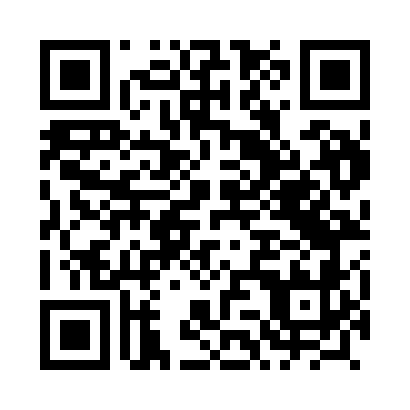 Prayer times for Boleszyn, PolandMon 1 Apr 2024 - Tue 30 Apr 2024High Latitude Method: Angle Based RulePrayer Calculation Method: Muslim World LeagueAsar Calculation Method: HanafiPrayer times provided by https://www.salahtimes.comDateDayFajrSunriseDhuhrAsrMaghribIsha1Mon4:146:1012:395:067:098:582Tue4:116:0812:395:087:109:003Wed4:086:0612:385:097:129:034Thu4:056:0412:385:107:139:055Fri4:026:0212:385:117:159:076Sat4:005:5912:385:127:179:097Sun3:575:5712:375:137:189:118Mon3:545:5512:375:147:209:149Tue3:515:5312:375:167:229:1610Wed3:485:5112:365:177:239:1811Thu3:455:4812:365:187:259:2012Fri3:425:4612:365:197:279:2313Sat3:395:4412:365:207:289:2514Sun3:365:4212:355:217:309:2715Mon3:335:4012:355:227:319:3016Tue3:305:3812:355:237:339:3217Wed3:275:3612:355:247:359:3518Thu3:245:3412:355:267:369:3719Fri3:215:3212:345:277:389:4020Sat3:185:3012:345:287:409:4221Sun3:155:2812:345:297:419:4522Mon3:125:2612:345:307:439:4823Tue3:095:2412:345:317:449:5024Wed3:065:2212:335:327:469:5325Thu3:025:2012:335:337:489:5626Fri2:595:1812:335:347:499:5827Sat2:565:1612:335:357:5110:0128Sun2:535:1412:335:367:5210:0429Mon2:495:1212:335:377:5410:0730Tue2:465:1012:325:387:5610:09